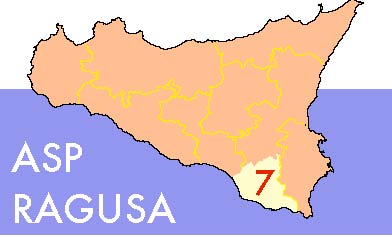 REGIONE SICILIANAAZIENDA SANITARIA PROVINCIALE DI RAGUSAMod. per Manifestazione di interesse per la partecipazione alla procedura per l’affidamento del Servizio di accompagnamento pazienti affetti da Alzheimer al Centro Alzheimer di Ragusa.Il sottoscritto ______________________________________  , nato a ______________________________ il   ______________________, residente a ____________________________________________________, (prov.)_______ in via __________________________________________________________,  n. _____, codice fiscale |__|__|__|__|__|__|__|__|__|__|__|__|__|__|__|__|, in qualità di (indicare se titolare, legale rappresentante, procuratore speciale o altra persona avente i poteri di impegnare l’impresa) ___________________________ dell’impresa_______________________________________________,con sede legale in (indirizzo completo)_______________________________________________________,____________________________________________________________________________________ ,Codice fiscale/Partita Iva ________________________________ telefono: ____________________fax: _________________________ e-mail: _____________________________________________, pec mail ___________________________________ dell'ufficio gare, in riferimento all’Avviso prot.n.16386 del 13 giugno 2016 relativo ad indagine di mercato per l’affidamento della fornitura in oggetto,C H I E D E di essere inserito nell’elenco delle Ditte dal quale codesta ASP individuerà gli operatori economici da invitare alla procedura in argomento.____________________li_________________________Il Dichiarante    				                                      _______________________________Esente da autentica di firma ai sensi dell’art. 38 ed esente da bollo ai sensi dell’art. 37 del D.P.R. n.  445/2000.INFORMATIVA D. LGS. N. 196/2003Il trattamento dei suddetti dati viene svolto nel rispetto di quanto stabilito dal D.lgs. n. 196/2003 sulla tutela dei dati personali.AVVERTENZA: ALLA PRESENTE COMUNICAZIONE VA ALLEGATA COPIA DEL DOCUMENTO DI RICONOSCIMENTO VALIDO DEL DICHIARANTE.